Маркировочная таблица «ЗУХ»АМО «Письмо педагогу»1. Я присутствовала на мастер-классе, который называется ______________________________________________________________________________________________________________________________________________________________________________________________________2. Больше всего мне запомнилось ______________________________________________________________________________________________________________________________________________________________________________________________________3. Понравилось ______________________________________________________________________________________________________________________________________________________________________________________________________4. Не понравилось ______________________________________________________________________________________________________________________________________________________________________________________________________5. Мое эмоциональное состояние ______________________________________________________________________________________________________________________________________________________________________________________________________6. Этот мастер-класс учит меня ______________________________________________________________________________________________________________________________________________________________________________________________________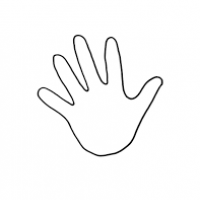 Знаю Узнал новоеХочу узнать